Fundraising & Development ManagerJob Description Support 4 Sight provides services to over 1,500 blind and partially sighted people across mid and west Essex and surrounding areas each year, improving the quality of life for people living with sight loss, their families and carers.We are a small but established charity, and, having recently appointed a new CEO, are at an exciting stage of re-opening and re-scoping. We are looking to recruit an experienced fundraiser to join our small, passionate, dedicated team; an individual who, working closely with the CEO as part of the senior management, can work across diverse fundraising streams to develop and deliver a 5year fundraising strategy. The ideal candidate will be a creative, can-do galvaniser who will inspire an enthusiastic and well-primed staff team.Closing Date: 26th Nov 5pmInterviews (remote): Fri 3rd DecLocation/Based at:  	Company offices in Chelmsford and Saffron Walden, Essex (inc. opportunity for blended Homeworking)Responsible to:		CEOSupervised by: 		CEOResponsible for: 		No line-insHours of work:			21-35 hours per week (Flexible/Part-Time work patterns considered)Contract period: 		12 months initiallySalary: 	£30,000 to £35,000 FT (35hpw)Job purpose: 	To shape, implement and deliver the charity’s Fundraising StrategyKey Responsibilities:Develop and manage our development strategy that achieves sustainable growth in our incomeReview, develop and manage fundraising from trusts and foundationscorporate partnershipscommunity fundraising activities and eventsindividual donorsEnsure that fundraising income targets are met and that plans are implemented as requiredLead on fundraising communications, and develop materials and approaches for our different audiences to maximize income and supportBe responsible for the growth of both corporate and community relationshipsWith the CEO and Funding & It Co-ordinator ensure effective grant and donation managementOversee the timely delivery of high-quality reports to funders (in association with the Funding and Technology Coordinator), in particular grant-making trusts, ensuring all grants are drawn down and reported on to a high professional standard Lead on the design and maintenance of effective information and contact management systems to ensure good funding, donor and impact management  Manage and support Voluntary and Community fundraisersRemain entrepreneurial and creative to take advantage of new opportunities to broaden out the funding base.General duties and responsibilities:Acquire a sound knowledge of the company’s service offering Uphold the values and ethos of the charityEnsure that all responsibilities are met in accordance with company procedures and the Staff HandbookEnsure compliance with the Health and Safety policies in place Be willing to undertake training as requiredUnderstand the need for confidentiality when dealing with both internal and external informationBe flexible to adopting a hybrid working practice (Home-based working with travel to all Company sites)Be flexible to work outside standard hours when necessary to achieve objectives requiredPositively and pro-actively take on other duties as may from time to time be required to support colleagues, volunteers, management and board members.Person SpecificationPlease send CV and covering letter (of not more than 1000 words) detailing your suitability in relation to the above job description and person specification, along with the Equal Opportunities Monitoring Form, to Sharon Schaffer, CEO sharon@support4sight.org.uk  before 5pm on 26.11.21.If you would like to discuss this role, or have any accessibility needs please call Sharon on 07946 502810.  	8 Hill Street | Saffron Walden| Essex | CB10 1JD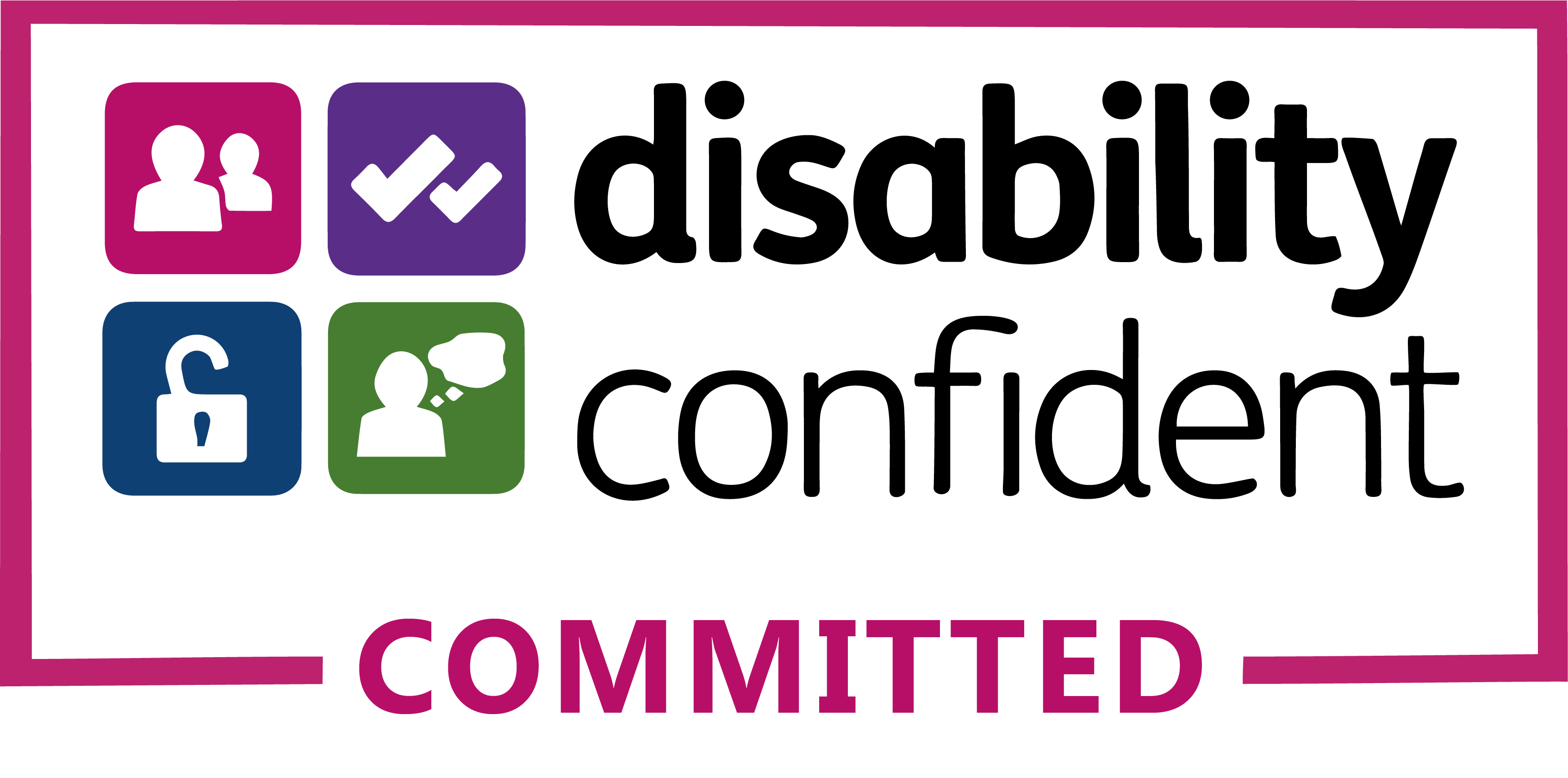 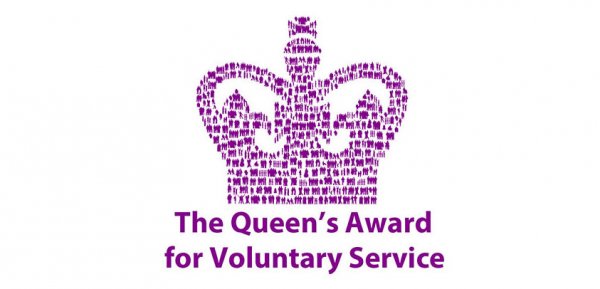  	 01799 588 897 | info@support4sight.org.uk | www.support4sight.org.uk      	Patrons: Lady Braybrooke & Kemi Badenoch MP  | Charity number: 1169324EssentialDesirableExperience & QualificationsExcellent track record of personally securing significant gifts or partnerships from Trusts, Individuals and Companies.Experience of overseeing a multi-income stream fundraising.Proven understanding and experience of the project management involved– from initial planning to meeting delivery deadlinesExperience of delivering fundraising events.  IT literate - competent and confident in use of Microsoft Outlook and Office software.Experience of working with people with sight lossExperience of working with people with disabilitiesKnowledge & understandingUnderstanding of confidentialityUnderstanding and experience of working within the requirements of the Code of Fundraising Practice and data protection legislation.Understanding of digital fundraising, marketing and campaigning.Understanding of the needs of people with sight loss.A knowledge of local and national service provision for blind and partially sighted people.Knowledge of disability issues.Understanding of Safeguarding protocols Experience of delivering special and cultivation events.  Skills & abilitiesExcellent verbal and written communication skills.Ability to communicate effectively, adapting style to suit the audience.Excellent relationship building and sustaining skills.Strong influencing and negotiating skills.Ability to organise time effectively, creating work schedules, prioritising workload and meeting deadlines.Excellent financial fluency.Ability to work on own initiative and liaise with Line Manager as and when required.Personal qualities & competenciesFlexibility and a practical, can-do attitude.Able to work independently but also as part of a wider team.Empathetic and caring, able to connect with people.Able to respond to callers and visitors in a manner which is both professional and friendly at the same time – this includes spoken and written communication.Commitment to equal opportunities & anti-discriminatory practice.Creative thinker.Interest and passion for the charity sector, especially with regard to sight loss